Year 5 Easter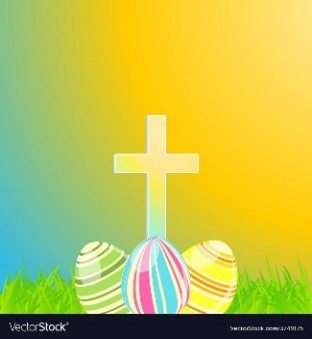 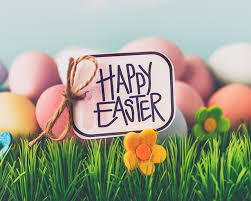 Homework MenuChoose at least 6 of the activities below to complete over the Easter holidays.Useful websites: Easter Nests - https://www.bbcgoodfood.com/recipes/shredded-wheat-nestsScience Experiments - https://www.businessinsider.com/8-awesomely-simple-science-experiments-you-can-do-at-home-2016-7?r=US&IR=T Viking Sagas - https://www.bbc.co.uk/programmes/articles/20stJyBvh9mv7kpSVgDfKPw/viking-sagas-age-7-11The Easter Story - https://www.topmarks.co.uk/easter/easterstory.aspxViking Soup - https://www.fotevikensmuseum.se/d/vikingar/hur/mat/recept/brodRetell the Easter Story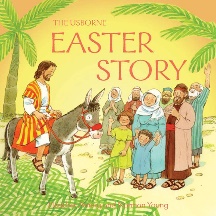 Art/DT 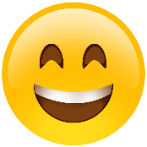 Draw/paint/make something that will put a smile on someone’s face during this tough time  Make an Easter Bonnet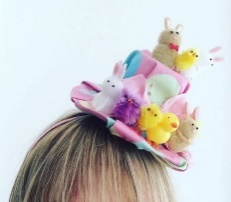 Write a book review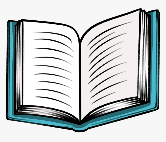 It could be one we are reading together or one of your own!Bake Easter Nest Buns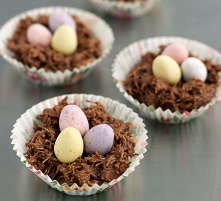  Create an Easter Prayer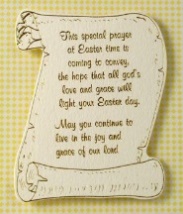 Complete your own fun Science experiment!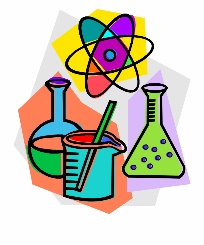 Go on TT Rockstars, try beating your high score and changing your rock status! 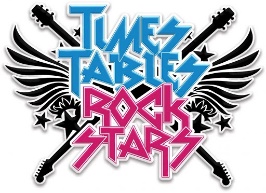 Create your own PE game that you can teach to the Sports Leaders and Mr O’Brien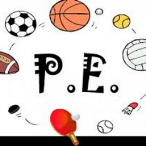 Dens and Shelters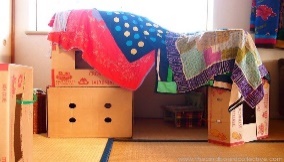 Can you use objects in your house to create a den/shelter to keep you dry from the Spring showers? It can be indoors or outdoors!Toilet Roll ‘Keepy Uppy’ Challenge 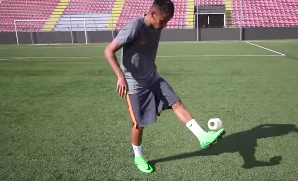 (Hopefully you will have toilet roll) Try to keep it off the floor with your feet for as long as you can. Make a weather report. 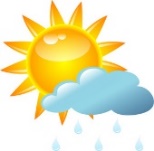 Keep track of what the Spring weather is like. You could draw a picture or record a video.  Make your own Viking longboat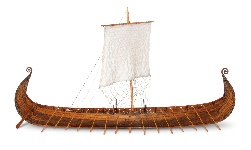 Find out about some Viking legends/sagas!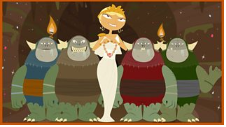 Make your own Viking word search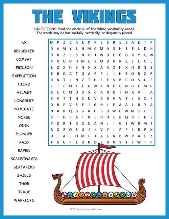 Make Viking flatbreads! 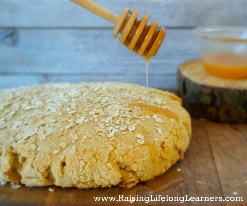 